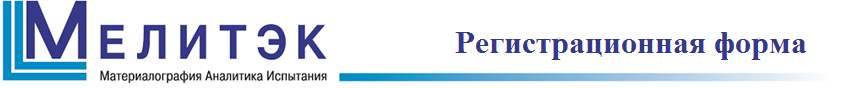 20 – 22 ноября 2019 г.                                                            г. Санкт-Петербург20 – 22 ноября 2019 г.                                                            г. Санкт-ПетербургКурс повышения квалификации «Профессиональная материалография - подготовка образцов к микроскопическим исследованиям»Курс повышения квалификации «Профессиональная материалография - подготовка образцов к микроскопическим исследованиям»Контактные данные*ПредприятиеДолжность, степеньФамилияИмяОтчествоПочтовый адрес (организации)Почтовый адрес (организации)Индекс / город / улица / домКонтактные телефоныКонтактные телефоныРабочий / мобильныйЭлектронная почтаИнформация по образцам:Информация по образцам:Информация по образцам:Информация по образцам:Информация по образцам:Информация по образцам:Будут ли с собой образцы для исследования?данетМаксимальное количество образцов от 1 предприятия – 3 шт. Описание образцов:
(информация о материале – состав и проводимость; форме и размерах образцов)Максимальное количество образцов от 1 предприятия – 3 шт. Описание образцов:
(информация о материале – состав и проводимость; форме и размерах образцов)Максимальное количество образцов от 1 предприятия – 3 шт. Описание образцов:
(информация о материале – состав и проводимость; форме и размерах образцов)Максимальное количество образцов от 1 предприятия – 3 шт. Описание образцов:
(информация о материале – состав и проводимость; форме и размерах образцов)Максимальное количество образцов от 1 предприятия – 3 шт. Описание образцов:
(информация о материале – состав и проводимость; форме и размерах образцов)Максимальное количество образцов от 1 предприятия – 3 шт. Описание образцов:
(информация о материале – состав и проводимость; форме и размерах образцов)Просим направить регистрационную форму до 01 ноября 2019 г. по электронной почте infospb@melytec.ruтел. +7 (812) 380-84-85 (многоканальный).*Отправляя заполненную регистрационную форму,вы даете свое согласие на обработку персональных данных.